  宁德职业技术学院校园网接入申请表 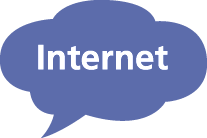 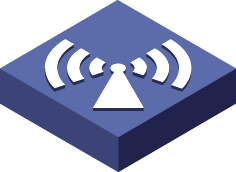 教工号：                                 年     月     日《中华人民共和国网络安全法》 ：国家倡导诚实守信、健康文明的网络行为，推动传播社会主义核心价值观，采取措施提高全社会的网络安全意识和水平，形成全社会共同参与促进网络安全的良好环境。申请部门姓名手 机身份证开通理由开通地点申请部门领导意见签字：                部门盖章：签字：                部门盖章：签字：                部门盖章：签字：                部门盖章：教育技术中心意见学院分管领导意见备注